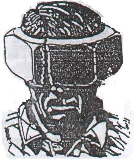 KOMISJA MIĘDZYZAKŁADOWA                           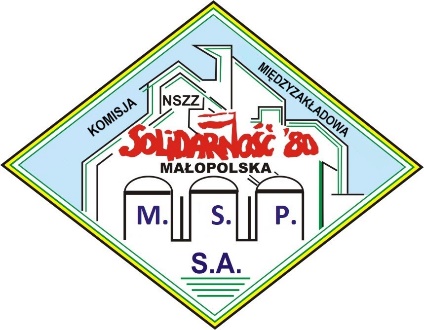 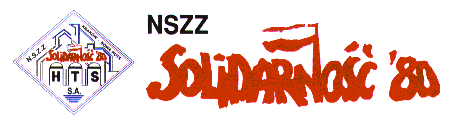   =====================================================================================ul.T.Sendzimira 1,31-752 Kraków tel:(012)290-38-30, 290-37-70  marek.siwak@arcelormittal.com www.solidarnosc80malopolska.plPismo do AMP w sprawie nagrody wyrównawczo inflacyjnej.W związku z coraz bardziej pogorszającą się sytuacją materialną Pracowników i ich rodzin, największe organizację związkowe (TOP 6), wystosowały pismo do Prezesa S. Samaddara, w sprawie wypłacenia nagrody wyrównawczo inflacyjnej w wysokości 3000 zł.Poniżej tekst wystąpienia:Związki Zawodowe działające w ArcelorMittal Poland S.A. podpisane pod niniejszym pismem występują z wnioskiem o wypłacenie Pracownikom ArcelorMittal Poland S.A. w 2023 roku nagrody wyrównawczo-inflacyjnej łagodzącej skutki pogarszającej się sytuacji rynkowej w Polsce w wysokości 3.000 złotych dla każdego pracownika Spółki na zasadach i w terminie uzgodnionym przez Strony.W uzasadnieniu powyższego wniosku stwierdzamy, iż w sytuacji już bardzo wysokich kosztów utrzymania rodzin pracowniczych związanych m.in. z wysokimi kosztami podstawowych artykułów tj. żywność, energia, nadal występującej na bardzo wysokim poziomie inflacji oraz rekordowego wręcz spadku wartości realnej wynagrodzeń, dodatkowe wsparcie załogi jest niezbędne.Ponadto zwracamy uwagę, iż od 1 lipca br. po raz drugi w tym roku nastąpił wzrost minimalnej płacy za wynagrodzenie, co z kolei przy braku kolejnych podwyżek płac dla pracowników ArcelorMittal Poland S.A. powoduje zbliżenie wynagrodzeń załogi do najniższej krajowej. Wynagrodzenie za pracę to podstawowy czynnik, który jest brany pod uwagę przy ocenie pracodawcy, a mało atrakcyjna płaca, przekłada się na postrzeganie ArcelorMittal Poland S.A. jako mało atrakcyjnego pracodawcę zarówno przez samych pracowników, jak i potencjalnych kandydatów do pracy.Zwracamy uwagę, że wzrost płacy minimalnej w 2023 r. w sumie wynosi 19,6% i jest znacznie wyższy aniżeli tegoroczne podwyżki wynagrodzeń. Przypominamy również, iż w trudnej sytuacji pandemii oraz stanu zagrożenia pandemicznego nasza załoga przy okrojonych wielkościach kadrowych stanęła na wysokości zadania i wypracowała dla pracodawcy znaczne zyski. Teraz, w tak trudnym dla rodzin pracowniczych momencie pogarszającej się sytuacji ekonomicznej - oczekuje wzajemności.Zakładowe Organizacje Związkowe podpisane pod niniejszym pismem deklarując gotowość do rozmów, występują o niezwłoczne rozpoczęcie negocjacji celem jak najszybszego ustalenia zasad i terminu wypłaty nagrody wyrównawczo-inflacyjnej mającej złagodzić pracownikom skutki obecnej sytuacji rynkowej.   Zmiany w Zarządzie AMP.Rada Nadzorcza zatwierdziła zmiany w składzie Zarządu ArcelorMittal Poland.Wojciech Koszuta, z dniem 1 lipca objął stanowisko dyrektora generalnego firmy oraz został powołany do Zarządu ArcelorMittal Poland. Nowy skład Zarządu ArcelorMittal Poland przedstawia się następująco: -Sanjay Samaddar, prezes Zarządu  -Czesław Sikorski, wiceprezes Zarządu  -Wojciech Koszuta, członek Zarządu -Tomasz Plaskura, członek Zarządu -Adam Preiss, członek Zarządu -Tomasz Ślęzak, członek Zarządu -Frederik Van De Velde, członek Zarządu   Strona Internetowa MKZP.Na prośbę Przewodniczącego Zarządu Międzyzakładowej Kasy Zapomogo-Pożyczkowej Przy AMP S.A w Krakowie, podajemy link do powstałej nowej strony internetowej MKZP, w której znajdują się najnowsze informację, statut, regulaminy, formularze      wniosków o    zapomogę, pożyczkę, itp:              https://mkzpkrakow.pl/Zakładowa Straż Pożarna- problem z wypłatą za    dodatkowy dzień świąteczny.Po interwencji naszej organizacji związkowej, został wyjaśniony problem z błędnym naliczaniem dodatkowych dni świątecznych  w Zakładowej Straży Pożarnej. Pod symbolem płacowym 0490 - zostały wypłacone Pracownikom, w miesiącu czerwcu korekty pieniężne za dni świąteczne.Kwoty oscylują od kilkunastu złotych do ponad tysiąca złotych, w zależności od ilości dni świątecznych (B. Narodzenie, Wielkanoc) ,w okresie ostatnich trzech lat, w jakich pracownik przebywał na służbie. W razie niejasności, dalszych problemów, zainteresowanych Pracowników, zachęcamy  indywidualnie  do kontaktu z infolinią HR - telefon:327844884 Odwołany Stan Zagrożenia Epidemicznego.W związku z odwołaniem stanu zagrożenia epidemicznego Dyrekcja Wykonawcza AMP SA, wystosowała następujący komunikat:…z dniem 1 lipca odwołany został stan zagrożenia epidemicznego w związku z pandemią COVID-19.Dlatego też, wracamy do wszelkich wcześniej zawieszonych działań czy też przepisów państwowych i regulacji wewnętrznych. To oznacza, że:-pracownicy są zobligowani do uzupełnienia zaległych badań okresowych w ciągu najbliższych 180 dni, czyli jeszcze przed 27 grudnia 2023;-pracownicy są zobligowani do uzupełnienia zaległych szkoleń okresowych w dziedzinie BHP w ciągu najbliższych 60 dni, czyli przed 30 sierpnia;-wskazana jest jak najszybsza aktualizacja uprawnień UDT;-nie obowiązują już limity osób w salach konferencyjnych/ salach spotkań/ stołówkach itp.;-wizyty gości z zagranicy oraz podróże służbowe nie wymagają już zgody członka Dyrekcji Wykonawczej.W mocy pozostają ogólnodostępne regulacje wewnętrzne wprowadzone w ArcelorMittal Poland określonymi aktami normatywnymi Spółki.Niemniej jednak, musimy pamiętać, że epidemia COVID-19 nauczyła nas stosować dobre praktyki w zakresie zdrowia i higieny osobistej, o których nie możemy zapominać.Wciąż przed nami jesienno-zimowy sezon wzmożonych zachorowań na grypę, dlatego zachowajmy ostrożność i stosujmy poniżej wspomniane dobre praktyki na co dzień, zarówno w pracy jak i w czasie wolnym. Ten letni czas i okres urlopowy nie powinny uśpić naszej czujności.Poniżej podajemy numery kontaktowe do Centrum Medycznego Ujastek w celu ewentualnej rejestracji badań okresowych:126833838, 533711118Piknik Rodzinny Bobrowe Rozlewisko.W dniu 03.09.2023r. w Zabierzowie Bocheńskim na terenie ośrodka „Bobrowe Rozlewisko” dla pracowników AMP S.A. i ich rodzin organizujemy „Piknik Rodzinny”. W czasie pikniku odbędą się zawody wędkarskie, konkursy dla dzieci i dorosłych z atrakcyjnymi nagrodami. Przy słonecznej pogodzie będzie można skorzystać z kąpieliska lub wybrać się na spacer do Puszczy Niepołomickiej. W czasie pobytu jest przewidziany obiad i zabawa przy muzyce mechanicznej. Koszt wynosi 40 zł. od osoby (dzieci bezpłatnie), dla Członków naszego Związku dofinansowanie. Zapisy i wpłaty u Przewodniczących na Zakładach oraz w siedzibie Związku, budynek LTT pokój 107   tel.122903830 do dnia 18.08.2023r. Wyjazd na piknik w dniu 03.09.2023r. o godz. 9.00. spod budynku „S” . 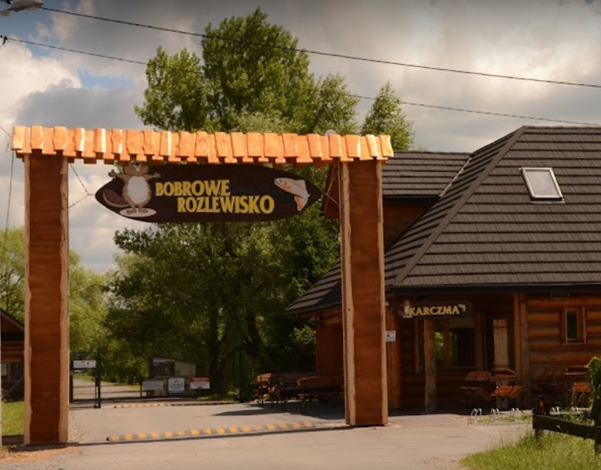 